                                              Внутригородское муниципальное образование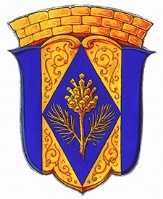 	Санкт-Петербурга поселок Комарово		МУНИЦИПАЛЬНЫЙ СОВЕТ ПЯТОГО СОЗЫВА	  РЕШЕНИЕ  28  марта  2018 года				 № 3-1«О рассмотрении заявления Боярской Е.Н.»    В связи с поступившим заявлением Боярской Е.Н. о досрочном сложении полномочий депутата муниципального совета внутригородского муниципального образования Санкт-Петербурга поселок Комарово 5-го созыва, муниципальный советРЕШИЛ:Признать подлежащим удовлетворению заявление Боярской Екатерины Николаевны о досрочном снятии полномочий депутата муниципального совета внутригородского муниципального образования Санкт-Петербурга поселок Комарово 5-го созыва;Учитывая, что муниципальные выборы в муниципальный совет  ВМО поселок Комарово действующего созыва происходили по одному многомандатному избирательному округу, дополнительные выборы для замещения освободившегося депутатского мандата в ВМО поселок Комарово не проводить (численный состав муниципального Совета превышает две трети от установленной численности);Настоящее Решение довести до сведения Территориальной избирательной комиссии №13 Курортного района Санкт-Петербурга и Избирательной комиссии муниципального оюразования поселок Комарово;Настоящее Решение вступает в силу с 29 марта 2018 года и подлежит официальному опубликованию (обнародованию) в газете «Вести Келломяки-Комарово»Контроль за исполнением настоящего Решения оставляю за собой.Глава муниципального образования                                       Журавская А.С.